 Alberta Powerlifting Union	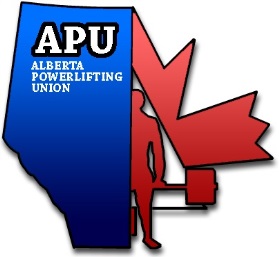 PAGM Proposal NAME:CITY: PHONE: EMAIL:PROPOSAL:REASON:PREVIOUS BYLAW OR POLICY (IF APPLICABLE):EMAIL TO: ALBERTA.POWERLIFTING.UNION@GMAIL.COM